Zakup namiotu ratowniczego wraz z wyposażeniem dla  KP PSP w Wysokiem Mazowieckiem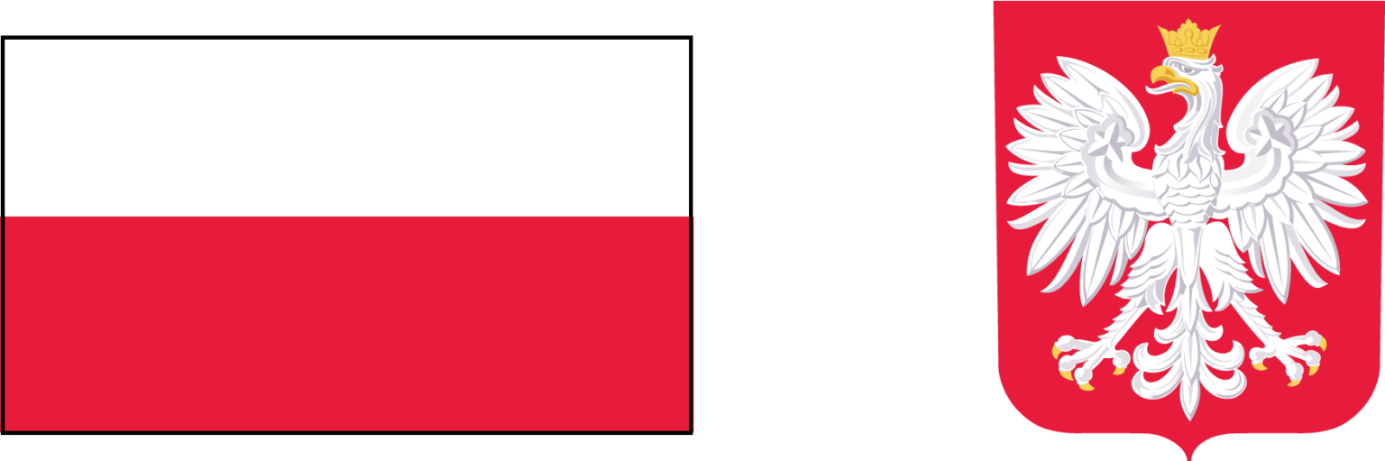 Nazwa zadania : „Zakup namiotu ratowniczego wraz z wyposażeniem dla  KP PSP w Wysokiem Mazowieckiem”.Finasowanie : zakup sfinansowany z budżetu państwa w ramach wydatków rzeczowych Funduszu Przeciwdziałania COVID-19 na 2021r.   Wartość dofinasowania : 50 000,00zł Całkowity koszt zakupu : 50 000,00zł Krótki opis projektu : Zakup namiotu ratowniczego pneumatycznego o wymiarach zewnętrznych 7200 x 5200 x 2850mm wraz z wyposażeniem wpisuje się w zakres działań Państwowej Straży Pożarnej. Zakupiony namiot ratowniczy dzięki konstrukcji opartej na stelażu pneumatycznym będzie gotowy do użycia w ciągu kilku minut. Sprawdzi się idealnie podczas prowadzenia działań związanych z przeciwdziałaniem Covid19, akcji ratowniczych,  w wielu miejscach na wypadek natychmiastowego utworzenia zaplecza, zakwaterowania ludzi jak i do przechowywania sprzętu oraz przedmiotów w trakcie prowadzenia działań ratowniczych. 